Culturally Responsive Teaching for Special Education Children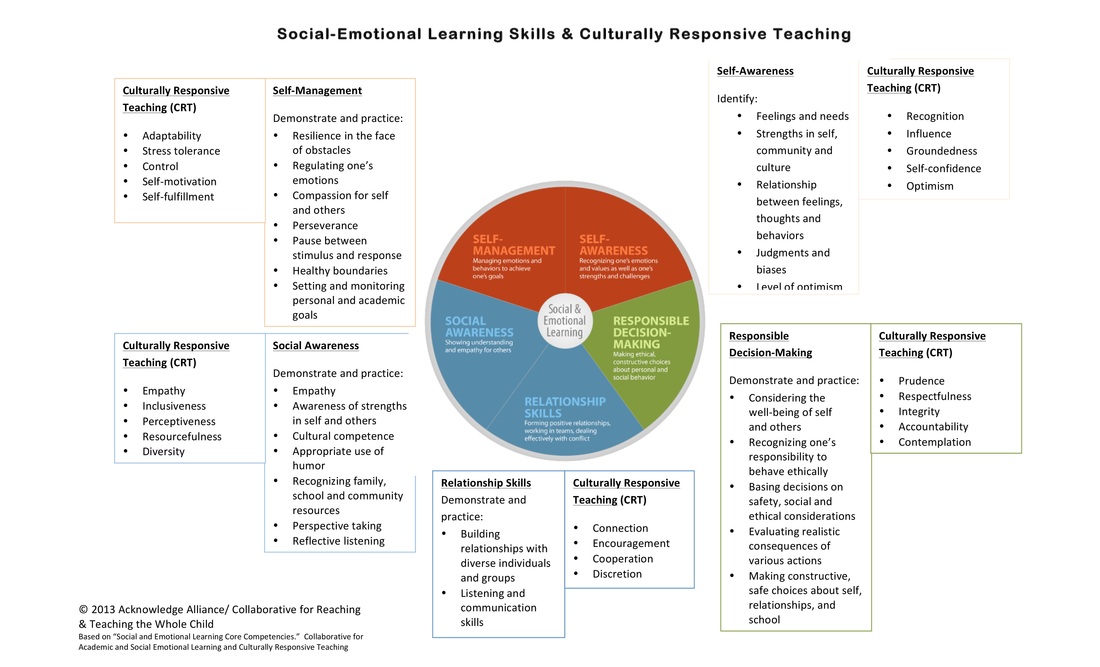 The following articles will provide more information about CRT with special education students:Creating Culturally Responsive, Inclusive ClassroomsCulturally Responsive TeachingThis power point may also help you to convey this information to your colleagues:Creating a Culturally Responsive Special Education Classroom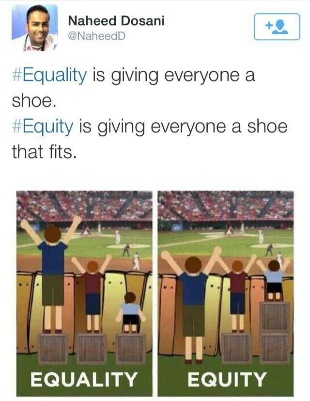 